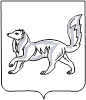 АДМИНИСТРАЦИЯ ТУРУХАНСКОГО РАЙОНАКРАСНОЯРСКОГО КРАЯР А С П О Р Я Ж Е Н И ЕВ целях приведения в соответствие нормативных правовых актов администрации Туруханского района, в соответствии с пунктом 1.2 статьи 9 и пунктом 7 статьи 22 Федерального закона от 04.12.2007 № 329-ФЗ «О физической культуре и спорте в Российской Федерации», руководствуясь статьями 47, 48, 49 Устава Туруханского района:Внести изменения в Приложение 2 распоряжения администрации Туруханского района от 23.12.2015 № 923-р «О присвоении квалификационных категорий спортивных судей на территории Туруханского района», утвердив состав комиссии по вопросам присвоения квалификационных категорий спортивных судей на территории Туруханского района в новой редакции, согласно приложению к настоящему распоряжению.Распоряжение администрации Туруханского района от 25.04.2019     № 375-р «О внесении изменений в распоряжение администрации Туруханского района от 23.12.2015 № 923-р «О присвоении квалификационных категорий спортивных судей на территории Туруханского района» признать утратившим силу.Общему отделу администрации Туруханского района (Е.А. Кунстман) опубликовать настоящее распоряжение в общественно – политической газете Туруханского района «Маяк Севера» и разместить на официальном сайте Туруханского района в сети Интернет.Контроль за исполнением настоящего распоряжения возложить на первого заместителя Главы Туруханского района Е.Г. Кожевникова.Распоряжение вступает в силу со дня подписания.	Исполняющий обязанностиГлавы Туруханского района						   Е.Г. КожевниковПриложение к распоряжениюадминистрации Туруханского районаот 24.12.2021 № 997 - рСостав комиссии по вопросам присвоения квалификационных категорий спортивных судей на территории Туруханского района24.12.2021с. Туруханск№ 997 - рО внесении изменений в распоряжение администрации Туруханского района от 23.12.2015 № 923-р «О присвоении квалификационных категорий спортивных судей на территории Туруханского района»Кожевников Евгений Георгиевич Первый заместитель Главы Туруханского района, председатель комиссииЯрков Илья ВасильевичНачальник отдела физической культуры и спорта администрации Туруханского района, заместитель председателя комиссииШишова Валентина Петровна Специалист по физкультурно-спортивной работе администрации Туруханского района, секретарь комиссииЧлены комиссии:Члены комиссии:Бабарыкин Олег СергеевичДиректор МБУ «Игарский городской центр развития физической культуры и спорта»Белкина Галина БорисовнаДиректор МБУ ДО «ДЮСШ г. Игарка»Беллер Ирина ВладимировнаДиректор МКУ «ФОК»п. СветлогорскВаликов Артем СергеевичДиректор МБУ «Центр развития физической культуры и спорта» имени Р.Ф. ДавыдоваЛукьянов Александр ПавловичДиректор МБУ ДО «ДЮСШ «Юность»